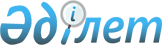 О представителях в Совете Управляющих Азиатского Банка Развития от Республики Казахстан
					
			Утративший силу
			
			
		
					Указ Президента Республики Казахстан от 2 февраля 2001 года N 546. Утратил силу  Указом Президента РК от 26 апреля 2002 г. N 854 ~U020854

      В соответствии с Указом Президента Республики Казахстан от 10 января 1994 года N 1496 U941496_ "О членстве Республики Казахстан в Азиатском Банке Развития" постановляю: 

      Освободить Павлова Александра Сергеевича от должности Управляющего Азиатским Банком Развития от Республики Казахстан. 

      Освободить Кулекеева Жаксыбека Абдрахметовича от должности заместителя Управляющего Азиатским Банком Развития от Республики Казахстан. 

      Назначить Министра экономики и торговли Республики Казахстан Кулекеева Жаксыбека Абдрахметовича Управляющим Азиатским Банком Развития от Республики Казахстан.     Назначить вице-Министра финансов Республики Казахстан Досаева Ерболата Аскарбековича заместителем Управляющего Азиатским Банком Развития от Республики Казахстан.     Настоящий Указ вступает в силу со дня подписания.     Президент  Республики Казахстан    (Специалисты: Умбетова А.М.,              Склярова И.В.)       
					© 2012. РГП на ПХВ «Институт законодательства и правовой информации Республики Казахстан» Министерства юстиции Республики Казахстан
				